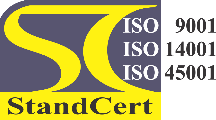 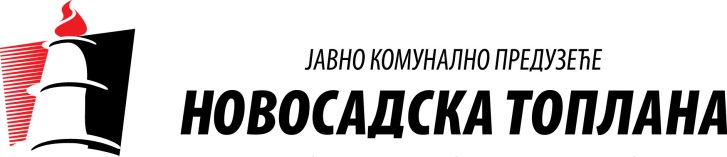 Јавно комунално предузеће „Новосадска топлана“ Нови Сад	Шифра делатности: 3530Владимира Николића 1, 21000 Нови Сад	Матични број: 08038210; ПИБ: 100726741Тел: (+381 21) 4881-101; Факс: 4881-253	Рачун: 160-121608-69 (Banca Intesa)Кориснички центар (тел.): 0800 100 021	            105-800199-85 (AIK Banka)e-mail: toplana@nstoplana.rs, web: www.nstoplana.rs	            200-3262470101001-84 (Поштанска штедионица)МедијимаПредмет: ОБАВЕШТЕЊЕ О ПОЧЕТКУ РАДОВАПоштовани,             У циљу правовременог информисања грађана Новог Сада, молимо вас да пренесете следеће обавештење: Јавно комунално предузеће „Новосадска топлана“ Нови Сад, у среду, 11. маја 2022. године, почиње са радовима на реконструкцији вреловода са изградњом шахта у Улици Епископа Висариона.Због поменутих радова, према Решењу Градске управе за саобраћај и путеве, привремено ће бити измењен режим саобраћаја. За време извођења радова привремено се обуставља саобраћај у оба смера у Улици Епископа Висариона у зони раскрснице са Улицом Душана Васиљева, при чему Улица Епископа Висариона постаје слепа из смера Улице Жарка Васиљевића према Улици Душана Васиљева. У делу Улице Епископа Висариона од Београдског кеја одређује се обавезан смер десно према Улици Душана Васиљева, а из Улице Душана Васиљева према Улици Епископа Висариона обавезан смер лево ка Београдском кеју.Такође, у зони радова ће бити онемогућено паркирање возила и укида се део пешачке стазе.Привремена измена режима саобраћаја ће трајати до 23. јуна 2022. године.Молимо грађане да имају стрпљења и разумевања за поменуте радове.            С поштовањем,		                                                                    Центар за односе с јавношћуБрој: 05-5599/2 ТШМ/ПБ Нови Сад, 10.05.2022.